PROJECT TITLE  _____________________________________________________________GRANT PROGRAM APPLYING FOR (tick one only)PROJECT DURATION (indicate year range)  ________________________AUSTRALIAN FLORA FOUNDATION PRIORITIES ADDRESSED   _______________________(see https://aff.org.au/grants/selection-criteria/ )LEAD INVESTIGATOROTHER INVESTIGATORSORGANISATION DETAILSPROJECT OBJECTIVES AND SIGNIFICANCE Describe the project’s objectives and significance (250 words maximum)PROJECT DESIGN AND METHODS Describe the project’s approach, including design and methods (500 words maximum)INVESTIGATOR/S CAPABILITY Provide evidence of the investigator’s capability to undertake the proposed research and deliver on the objectives (including relevant papers published, and relevant reports and conference presentations). If part of a student’s project, please provide details of how the proposed project aligns with your thesis topic. (500 words maximum)PRELIMINARY BUDGET Provide details and justification of proposed expenditure. (Note that Reed Grants may run for up to three years, and Small Grants for up to two years).SIGNATURE of Lead Investigator _________________________________________FULL NAME __________________________________________DATE ______________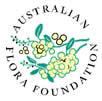 Preliminary Research Grant Application Form - 2023Grant programBudget rangeMaximum durationApplying for (tick)Malcolm Reed$20K - $60K3 yearsSmall Grant$5 - $20K2 yearsNameEmailPosition in OrganisationIf Student, please indicate Honours, Masters, PhDIf Student, name of Primary SupervisorNameEmailPosition in OrganisationRole in ProjectOrganisation nameAdministrative contact nameAdministrative contact positionAdministrative contact emailAdministrative contact phone numberPostal address202420252026 Details and justificationPersonnelConsumables & travelOtherTOTAL